Publicado en España el 08/04/2019 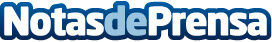 AleaSoft: Subida de precios de mercados eléctricos por subida del CO2 y combustiblesAleaSoft analiza la subida generalizada de precios en los mercados de combustibles, derechos de emisiones de CO2 y electricidad europeos esta última semanaDatos de contacto:Alejandro DelgadoNota de prensa publicada en: https://www.notasdeprensa.es/aleasoft-subida-de-precios-de-mercados Categorias: Internacional Nacional Finanzas Sector Energético http://www.notasdeprensa.es